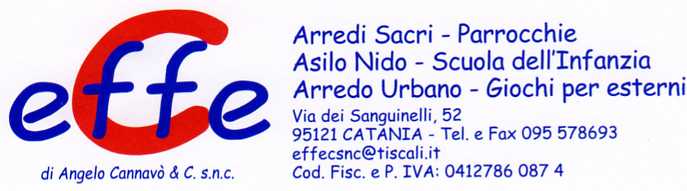 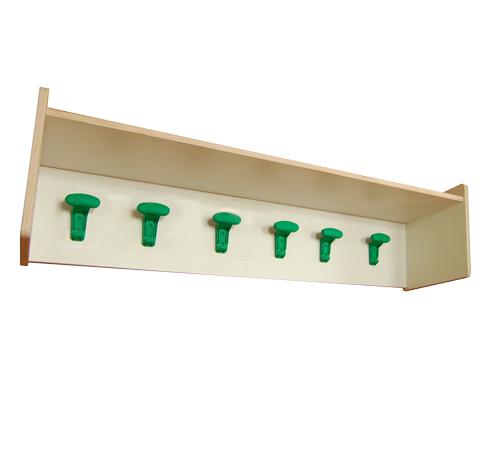 Descrizione:Appendiabiti in bilaminato, bordato ABS, dotato diganci porta indumenti per n.ro 6 bambini e di unaparte superiore a giorno. Fissaggio a parete all'altezzadesiderata.Elemento in laminato bianco con grucce in plastica.Dimensione: 120x35hx30p cmCategoria:AppendiabitiCodice: PA01001